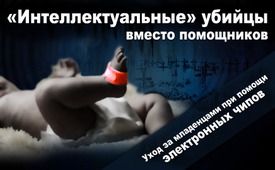 Уход за младенцами при помощи электронных чипов: «интеллектуальные» убийцы вместо помощников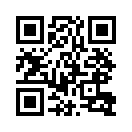 «Интеллектуальные» электронные бутылочки, носки и подгузники для младенцев должны облегчить родителям ежедневный уход за малышами. При их использовании данные передаются на смартфоны и т.д. Но какие опасности исходят от этих «интеллектуальных» помощников?  Ответ на этот вопрос в этой передаче KlagemauerTV.«Интеллектуальные электронные помощники» получают всё большее распространение в быту. Для новоиспечённых родителей «интеллектуальные» электронные подгузники контролируют баланс жидкости ребёнка, «умная» электронная бутылочка самостоятельно измеряет количество выпитой ребёнком жидкости, а «электронные» носки фиксируют информацию о жизненной энергии младенца. В конечном счёте, посредством электронного чипа, беспроводной локальной сети и нескольких промежуточных станций эти данные с выводами и рекомендациями передаются родителям на их смартфоны и планшеты. В нашей передаче «Высокоодарённые деградируют до уровня «homo technicus» («человека технического»)» мы указывали на опасность этих «интеллектуальных» приборов, которые отчуждают родителей oт естественного восприятия и природной интуиции, и тем самым от «близкой связи» со своими детьми.
С того времени мы получили письма о том, что наряду с деградацией людей в «homo technicus» в связи с «интеллектуальными» памперсами, бутылочками и т.д. существует множество других очень серьёзных опасностей. 
Все эти «интеллектуальные» помощники основаны на технологии цифровой сотовой связи, высокочастотном электромагнитном импульсном излучении, которое в долгосрочной перспективе несёт серьёзный ущерб здоровью. Всемирная организация здравоохранения (ВОЗ) уже в 2011 году включила излучение от мобильной связи в список опасностей наряду с канцерогенами. Согласно исследованиям специалиста в области мобильной связи Ульриха Вайнера, международные страховые компании ставят риск излучения мобильных телефонов на один уровень с ионизирующим, т.е. радиоактивным излучением, и, следовательно, в долгосрочной перспективе относят его к категории причиняющих особо тяжёлый вред.       
Если уже младенцы постоянно подвергаются агрессивному облучению посредством «интеллектуальных» электронных подгузников, бутылочек, носков и т.д. в сочетании с беспроводными локальными сетями и смартфонами, то для их развития это не предвещает ничего хорошего. По данным специалиста в области мобильной связи Ульриха Вайнера, продолжительное облучение с раннего детства может привести к нарушению развития, остановке роста, повреждению нервной системы и развитию рака. Таким образом, мнимые «интеллектуальные» помощники разоблачаются как очевидные «интеллектуальные» убийцы. Несомненно, что родители никогда не впустили бы их в дом, если бы индустрия и политика просветили их о такой чудовищной опасности в полном объёме.от hm.Источники:http://ul-we.de/tag/krebs/Может быть вас тоже интересует:#Rak - Рак - www.kla.tv/Rak

#VOZ - ВОЗ - www.kla.tv/VOZKla.TV – Другие новости ... свободные – независимые – без цензуры ...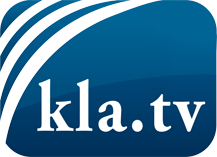 О чем СМИ не должны молчать ...Мало слышанное от народа, для народа...регулярные новости на www.kla.tv/ruОставайтесь с нами!Бесплатную рассылку новостей по электронной почте
Вы можете получить по ссылке www.kla.tv/abo-ruИнструкция по безопасности:Несогласные голоса, к сожалению, все снова подвергаются цензуре и подавлению. До тех пор, пока мы не будем сообщать в соответствии с интересами и идеологией системной прессы, мы всегда должны ожидать, что будут искать предлоги, чтобы заблокировать или навредить Kla.TV.Поэтому объединитесь сегодня в сеть независимо от интернета!
Нажмите здесь: www.kla.tv/vernetzung&lang=ruЛицензия:    Creative Commons License с указанием названия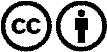 Распространение и переработка желательно с указанием названия! При этом материал не может быть представлен вне контекста. Учреждения, финансируемые за счет государственных средств, не могут пользоваться ими без консультации. Нарушения могут преследоваться по закону.